                                                ПЛАН  РАДА И РАЗВОЈА                                               ДОМА ЗДРАВЉА  АЛЕКСИНАЦ                                                      ЗА 2017. ГОДИНУ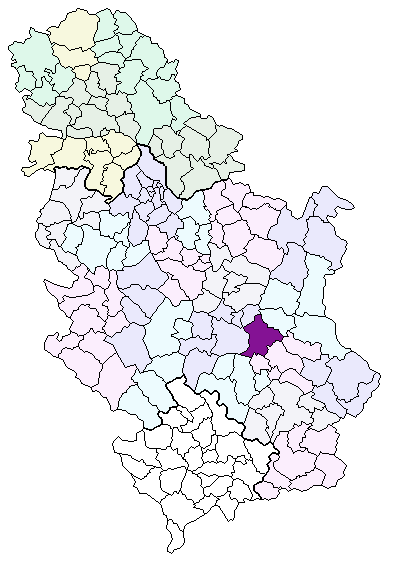                                            Алексинац, фебруар  2017. године           ПЛАН  РАДА И РАЗВОЈА                                      ДОМА ЗДРАВЉА АЛЕКСИНАЦ  ЗА 2017. ГОДИНУДом здравља Алексинац као једина од установа на примарном нивоу здравствене заштите у Оштини Алексинац, добро је организована у складу са расположивим кадром. У 2016. години планира да пружи на ефикасан, рационалан и квалитетан начин услуге грађанима на територији општине Алексинац (53 500 становника) кроз службе по којима је организована и то:Службе здравствене заштите деце Одељења за здравствену заштиту жена Служби опште медицине Одељења кућног лечења и неге Одељење поливалетне патронаже Службе стоматолошке здравствене заштите Служби хитне медицинске помоћиИнститут за јавно здравље Ниш је у складу са Чланом 7. Правилника о уговарању здравствене заштите из обавезног здравственог осигурања са даваоцима здравствених услуга за 2017. годину, Центар за анализу, планирање и организацију здравствене заштите, након сагледавања Плана рада Дома здравља Алексинац за 2017. годину и анализе усаглашености законским, подзаконским актима и планским документима  је дао позитивну оцену на План рада. План је сачињен према упутству за израду планова рада здравствених установа финансираних средствима РФЗО-а у 2017. години, Института за јавно здравље Србије „Др  Милан Јовановић Батут“.План рада Дома здравља је такође добио и позитивну оцену Одељења за уговарање здравствене заштите, Филијале РФЗО-а  Ниш о усаглашености Плана рада за 2017. годину са укупном накнадом утврђеној здравственој установи.За планирање и активности Дома здравља обезбеђују се средства из прихода РФЗО-а Ниш. Средства опредељена овим уговором троше се искључиво за намене предвиђене истим, а то су зараде запослених, накнаде за трошкове превоза, остале индиректне трошкове, лекове, санитетски материјал и медицински материјал.  Средства за инвестиционо улагање, инвестиционо одржавање и набавку медицинске и немедицинске опреме, текућег одржавања Дома здравља обезбеђује се из буџета Општине Алексинац према потребама и приоритетима.Принципи рада Дома здрављаИнтигритет и непристрасностДржати се закона и правде Држати се кодекса Дома здрављаКористити буџетска средства коректно, ефективно и ефикасноКод пријема нових радника једини критеријум за оцену кандидата је његова стручностЗаснивати идеје и предлоге Дефинисати ниво резултата и планирати како да се оствареПредузети одлучне акцијеКреативно размишљатиУнапред препознати проблеме и предузимати кораке за њихово решавањеАнализирати резултате и предузимати мере за унапређењеРазумети последице својих одлукаПомоћи људима да разумеју политику МинистарстваТражити најбољи начин за пренос информацијаРАДИТИ ПРАВЕ СТВАРИ НА ПРАВИ НАЧИНВредностиПрофесионалностЗнати слушати и говорити       Мерити се у односу на најбољеУчити на грешкама и успесимаРад у складу са захтевима Министарства, оснивача и ФОНД-аРазумети раличити приступ других људиДелити добру праксу и решењаПлан унапређења рада и развоја  покрива све фазе у раду запослених који се стално усавршавају:Здрaвствeнa устaнoвa Дом здравља Алексинац стeклa je aкрeдитaциjски стaтус нa пeриoд oд 7 гoдине, и дoдeљeн joj je сeртификaт брoj П-111-09/2016. Акредитација је процес и није се завршила самим чином добијања сертификатана.  У наредном периоду очекује нас акредитација стоматолошке здравствене заштите. Акредитација обезбеђује оквир који омугућује да се дефинишу и имплементирају потребне промене и направе приоритети за континуирано унапређивање здравствене заштите. Процес Акредитације нам кроз мерљиве и дефинисане критеријуме жељених стандарда омогућује да на изазове одговоримо на најбољи могући начин. Добијање сертификата на седам година  нас обавезује да  предузимамо активности у смеру што квалитетнијег и безбеднијег пружања услуга корисницима и тиме утичемо на унапређење здравља грађанаУ Установи постоје јасно дефинисане процедуре које регулишу све фазе у лечењу корисника услуга, од пријема и тријаже преко спровођења лечења до завршетка лечења. Успостављене су нове процедуре и ревидирају се постојеће у складу са акредитацијским стандардима. Процедуре се налазе у свакој служби и доступне су свим запосленима.Дом здравља Алексинац  поступа у складу са Планом за унапређење квалитета. Квалитет и безбедност пацијената се редовно прате и унапређују. Поред Комисије за Унутрашњи надзор и Комисију за унапређење квалитета рада  Дома здравља, на нивоу служби одређене су одговорне особе за контролу квалитета рада, тако да се очекује да ће у наредном периоду квалитет рада Дома здравља бити још бољи. Уочене примедбе се евидентирају и анализирају са запосленима и доносе се препоруке за унапређење. На нивоу служби успостављени су планови унапређења квалитета рада, исти се редовно анализирају и предузимају се неопходне активности на унапређењу квалитета. Дом здравља тежи тимском раду уз максимално коришћење расположивих ресурса и уз стално унапређење квалитета рада. Континуираним радом менаџмента и одржавањем редовних састанака, менаџмент Дома здравља тежи ка: Побољшању финансијске одрживости Установе, повећању прихода установе пружањем додатних медицинских услуга,Тромесечним сагледавањем  остварења планираних здравствених услуга доноси мере неопходне ка унапређењу превентивних здравствених услуга и побољшању здравственог стања становништва. Са циљем побољшања квалитета и ефикасности рада, програмом за унапређење и праћење квалитета рада којим су утврђени показатељи квалитета здравствене заштите за 2016 годину, Комисија за унапређење квалитета у сарадњи са начелницима свих служби,  прати  Правилник о паказатељима квалитета рада здравствене заштите, одржавајући редовне састанке једном месечно по потребе и чешће с повратном информацијом служби у којој  је је потребно побољшати унапређење рада и повратном информацијом  служби у којој је пријављен нежељени догађај.Праћењем  анализе задовољства запослених и анализом задовољства корисника, менаџмент успоставља мере које је потребно предузети и спроводи активности потребне  ка томе да се повећа задовољство запослених и корисника услуга. Њиховом евалуацијом  поставља и усваја циљеве ка њиховом побољшљању.Комисија за унутрашњи надзор обавља редовне периодичне контроле уз кординацију помоћника директора за медицинска питања и о томе извештава директора. Као и сваке године, за 2017. годину се планирају обуке свих запослених из области безбедности и здравља на раду и противпожарне заштите, као и редовна обука новозапослених приликом заснивања радног односа. У области заштите од пожара, вршиће се и периодичне обуке запослених радника. Планира се и одлазак на курсеве, семинаре и полагање стручног испита запослених на пословима безбедности и здравља на раду.Менаџмент Дома здравља континуирано спроводи све одредбе Правилника о управљању медицинским отпадом, Плана управљања отпадом Дома здравља Алексинац, и процедура Дома здравља Алексинац везаних за медицински отпад. Поклања се одговарајућа пажња безбедном отклањању медицинског отпада, поштујући усвојене процедуре.Редовно одржавање  састанака Комисије за болничке инфекције, редовне контроле стерилизација и редовне контроле брисева од стране окружног Института за јавно здравље Ниш се спроводе у  циљу очувања квалитета рада, као и унапређењу. Лечење пацијената се спроводи по водичима добре клиничке праксе;Континуирано ажурирање интернет странице установе, се редовно одржава ради што боље информисаности како корисника наше здравствене заштите, тако и запослених у Дому здравља Алексинац.Унапређење имплементираног информационог система- електронски картон пацијента, је циљ на коме ради Дом здравља, а који ће омогућити континуитет у праћењу пацијената. Међусобно поверење између здравствених радника и осигураника је захтевало дуг процес рада, менаџмент Дома здравља и запослени радници теже ка његовом очувању и унапређењу.Развој Дома здравља ићи ће у правцу побољшања квалитета пружања здраствених услуга, безбедности и превенцији настајања могућих ризика. МисијaДом здравља је здравствена установа на нивоу примарне здравствене заштите чија је основна улога унапређење, очување здравља и лечење корисника здравствене заштите кроз пружање услуга базираних на савременим медицинским достигнућима примењених у оквиру властитих и економских могућности заједнице.  2017. години настављамо са праћењем показатеља квалитета рада у примарној здравственој заштити. Такође се израђује и интегрисани план унапређења квалитета рада. Задовољство корисника здравствених услуга и запослених у здравству биће праћено и евалуирано на основу анкете која се спроводи у децембру сваке године по методологији Института за јавно здравље Србије „Др Милан Јовановић Батут“. Предмет унапређења рада и мере и активности, за 2017. годину, очекивани резултати:    1.             Повећање удела превентивних прегледа у организационим јединицама дравствене заштите деце, одраслих, жена и стоматологије,             Подизање обима и садржаја пружених услуга: развој саветовалишта за дијабетес у служби за здравствену заштиту одраслих, подизање обима и пружених услуга у одељењу за здравстну заштиту жена – рад на психофизичкој припреми труднице за порођај.Промоција свих превентивних активностиПозивање пацијената писаним путемРедовна вакцинација против тетанусаВакцинација против грипаПовећање обима обухвата деце редовном вакцинацијом             Смањити број неопредељених пацијената у циљу унапређења квалитета рада, повећање броја регистрованих осигураника –на 85% регистрованих.2.              Адекватно вођење медицинске документацијеПраћење правилника од стране менаџмента, континуирано анимирање и редовне контроле Очекивани резултати: адекватно вођење медицинске документације     3.   Акредитација стоматолошке здравствене заштите, очување постигнутих стандарда, унапређење и одржавање постигнутог квалитета радаРедовни састанци акредитационих тимоваОчекивани резултати: одржати и побољшати постојеће резултате.4.  Пријављивање нежељених догађаја, пријављивање нежељених реакција на лек.  Очекивани резултат је повећање и унапређење квалитета рада5.Унапређење квалитета рада са предлогом мера на основу спроведене анкете о задовољству корисника здравствене заштите:Доступност здравствене заштите, доступне информације корисницима здравствене заштите. Неопходно је континуирано се залагати на унапређењу комуникације са пацијентима, уз компромисе и флексибилност у раду, поштујући и достојанство пацијената и запослених, уз ширење позитивне енергије. 6.Унапређење квалитета рада са предлогом мера на основу спроведене анкете о задовољству запослених:            Радити на поштовању Етичког кодекса и очувању међуљудских односа. Редовни састанци на нивоу службе, менаџмента и непосредних руководиоца служби7. Унапређење и очување безбедности запослених и пацијената, праћењем законске регулативе.                                        ЕДУКАЦИЈА ЗАПОСЛЕНИХ У 2017. ГОДИНИКао и претходних година, у 2017. години се планира наставак стручног усавршавања здравствених радника Дома здравља кроз интерне и екстерне едукације, семинаре, конгресе и симпозијуме, што је израђеним годишњим плановима и програмима едукације доктора медицине и медицинских сестара усвојено на седницама Управног одбора и Стручног савета.ОПЕРАТИВНИ ПЛАНОперативним планом се постиже извршење планираних задатака у складу са важећим прописима, упуствима и Планом рада Дома здравља, уз поштовање безбедности корисника здраствених услуга и запослених.Ресурси за остваривање Оперативног плана су:људски ресусрси, запослениопремаобјектифинансијеУкупан кадар у Дому здравља Алексинац на дан 31.12.2016. године, са нормативима одређених правилником.Од  оснивања  Дом здравља тежи да испуни стандарде са расположивом  опремом у Дому здравља. Опрема је набављана  у складу са важећим правилником о неопходној медицинској опреми за рад у организационим јединицама Дома здравља (На основу члана 49. Става 3. И члана 58. став 2. Закона о здравственој заштити сл.гланик РС „број 107/05) Министар је донео правилник о ближим условима за обављање здравствене делатности у здравственим установама и другим облицама здравствене службе). План набавки медицинске опреме и инвентара за 2017. годину израђен је у складу са наведеним правилником, а у складу са расположивим средствима и тренутним стањем опреме у Дому здравља.Саставни део Оперативног плана су План радаФинансијски планЗбирни план набавкиПЛАН ЗДРАВСТВЕНИХ УСЛУГА ЗА 2017. ГОДИНУДом здрављa жели постићи циљ да се планиране услуге и активности, кроз дефинисану организацију и начин спровођења, пружају на ефикасан, рационалан и квалитетан начин у сврху задовољења потреба корисника - становништва ( 49 290 становника, подаци Института Батут) Општине Алексинац.Крајњи циљ свих предузетих активности у здравственом систему, па тако и у планирању здравствених услуга (превентивних, куративних, дијагностичких и терапијскијских здравствених услуга према Правилнику о Номенклатури здравствених услуга на примарном нивоу здравствене заштите „Сл.гласник РС“ бр.17/2013) је унапређење здравља становништва, спречавање појава болести, благовремено лечење оболелих и рехабилитација.У планирању је испоштована законска и стручно-медицинска основа за израду планова рада здравствених установа који се финансирају средствима РФЗО-а у 2017. години.Превентивне активности планиране су у складу са садржином и обимом превентивних мера у области примарне здравствене заштите. Куративне услуге су планиране са препорученим одступањима у односу на фактурисану реализацију за период 01.01.2016. - 31.12.2016. годинеТабеларни приказ планираних услуга здравствене заштите по службама и одељењима Дома здравља Алексинац  за 2017. ГодинуНапомена:Методологија планирања ИЗЈЗС „Др Милан Јовановић Батут“ за 2017. годину налаже да се План рада прави на бази реализованих електронских фактура за претходно поменути временски период.ПРЕВЕНТИВНИ РАД - СПРОВОЂЕЊЕ СКРИНИНГАПротеклих година Дом здравља  је спроводио скрининге, што планира да настави и у 2016. години јер пружање здравствених услуга спровођења скрининга - раног откривања рака дебелог црева, грлића материце и дојке, чија је основна сврха смањивање морталитета и побољшање квалитета живота пацијента, наш је приоритетни циљ, заједно са укупним превентивним радом у очувању и заштити здравља и живота грађана.Финансијски план и збирни план набавкиЗа планирање и активности Дома здравља обезбеђују се средства из прихода РФЗО-а Ниш. Средства опредељена овим уговором троше се искључиво за намене предвиђене истим, а то су плате запослених, накнаде за трошкове превоза, остале индиректне трошкове, лекове, санитетски материјал и медицински материјал.  Средства за инвестиционо улагање, инвестиционо одржавање и набавку медицинске и немедицинске опреме, текућег одржавања Дома здравља обезбеђује се из буџета Општине Алексинац према потребама и приоритетима. Финансијски план као и збирни план набавки усвојени су седницом Управног одбора 1 фебруара 2017 год. (број 170). Обавеза руководства Дома здравља је редовно праћење на реализацији:Плана рада и развоја Дома здравља, Оперативног плана  редовна евалуација на три месеца, са циљем остварења усвојених планова.                                                                                                  Директор Дома здравља                                                                                          Др.мед. Родољуб Живадиновић, спец.епидемиологијеВизијаДом здравља Алексинац ће створити окружење у којем ће се неговати беспрекорност у раду, професионални развој свих запослених, тимски рад и људскост у односима. Дом здравља моћи ће да одговори на све потребе пацијената и да потврди своју улогу респектабилног партнера у систему здравствене заштите који значајно доприноси очувању здравља становништва и напретку целе заједнице, кроз стално унапређење квалитета здравствених услуга и задовољства корисника и запослених. Редни бројкадарБрој запосленихнормативиразлика1Доктори медицине454602Доктори стоматологије9903Медицинске сестре техничари7072-24Стоматолошке сестре111105Зубни техничари2206Немедицински административни радници78-17Немедицински технички радници23,525-1.5Редни бројуслугеПлан 2017. година1.Служба за здравствену заштиту одраслог становништва, кућног ечења и епидемиологије1.1Служба за здравствену заштиту одраслог становништваПревентива15700Куратива186500Дијагностичо терапијске услуге78710Здравствено васпитни рад93001.2Одељње кућног лечења и негеКуратива2439Дијагностичко терапијске услуге213402.Служба за здравствену заштиту деце, жена и поливалетна патронажа2.1Здравствена заштита децеПревентива8820Куратива21020Дијагностичо терапијске услуге11365Здравствено васпитни рад6002.2Здравствена заштита школске децеПревентива5300Куратива20305Дијагностичо терапијске услуге9068Здравствено васпитни рад23302.3Здравствена заштита женаПревентива7470Куратива7560Дијагностичо терапијске услуге3355Здравствено васпитни рад34802.4Поливалетна патронажа12134Превентива10795Здравствени васпитни рад7783.Стоматолошка здравствена заштитаПревентива20032Остале услуге275654.Хитна медицинска помоћПрегледи20300Дијагностичко терапијске услуге35222УКУПНО